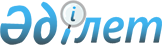 О предоставлении в 2022 году подъемного пособия и бюджетного кредита на приобретение или строительство жилья специалистам здравоохранения, образования, социального обеспечения, культуры, спорта и агропромышленного комплекса, государственным служащим аппаратов акимов поселка, сельских округов прибывшим для работы и проживания в сельские населенные пункты Жетысайского района
					
			С истёкшим сроком
			
			
		
					Решение Жетысайского районного маслихата Туркестанской области от 15 марта 2022 года № 18-105-VII. Прекращено действие в связи с истечением срока
      В соответствии с подпунктом 15) пункта 1 статьи 6 Закона Республики Казахстан от 23 января 2001 года "О местном государственном управлении и самоуправлении в Республике Казахстан", Постановлением Правительства Республики Казахстан от 18 февраля 2009 года "Об определении размеров предоставления мер социальной поддержки специалистам в области здравоохранения, образования, социального обеспечения, культуры, спорта и агропромышленного комплекса, прибывшим для работы и проживания в сельские населенные пункты", пунктом 6 Правил предоставления мер социальной поддержки специалистам в области здравоохранения, образования, социального обеспечения, культуры, спорта и агропромышленного комплекса, государственным служащим аппаратов акимов сел, поселков, сельских округов, прибывшим для работы и проживания в сельские населенные пункты, утвержденных приказом Министра национальной экономики Республики Казахстан от 6 ноября 2014 года № 72 и заявлением акима района, Жетысайский районный маслихат РЕШИЛ:
      1. С учетом потребности в специалистах в области здравоохранения, образования, социального обеспечения, культуры, спорта и агропромышленного комплекса, государственным служащим аппаратов акимов поселка, сельских округов прибывших для работы и проживания в сельские населенные пункты Жетысайского района, предоставить в 2022 году:
      1) подъемное пособие в сумме, равной стократному месячному расчетному показателю;
      2) социальную поддержку для приобретения или строительства жилья – бюджетный кредит в сумме равной одной тысяче пятисоткратному размеру месячного расчетного показателя.
      2. Настоящее решение вводится в действие по истечении десяти календарных дней после дня его первого официального опубликования.
					© 2012. РГП на ПХВ «Институт законодательства и правовой информации Республики Казахстан» Министерства юстиции Республики Казахстан
				
      И.о. секретаря районного маслихата:

Н. Бектуреев
